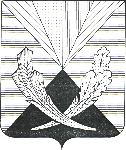 ПРОЕКТО внесении изменений в постановление администрации муниципального района Челно-Вершинский от 30.12.2019 №833 «Об утверждении муниципальной программы«Об обеспечении исполнения деятельностиМуниципального автономного учреждениямуниципального района Челно-Вершинский Самарской области «Центр культурного развития» на 2020-2024 годы»»   С целью создания условий для повышения доступности, качества и разнообразия услуг, предоставляемых в сфере культуры на территории муниципального района Челно-Вершинский, в соответствии с Порядком принятия решений о разработке муниципальных программ муниципального района Челно-Вершинский, их формировании и реализации, утвержденным постановлением администрации района от 29.10.2013 г. № 921, руководствуясь Уставом муниципального района Челно-Вершинский, администрация района ПОСТАНОВЛЯЕТ:Внести изменения в постановление администрации муниципального района Челно-Вершинский от 30.12.2019 №833 «Об утверждении муниципальной программы «Об обеспечении исполнения деятельности Муниципального автономного учреждения муниципального района Челно-Вершинский Самарской области «Центр культурного развития» на 2020-2024 годы»»,приложение «Муниципальная программа «Об обеспечении исполнения деятельности Муниципального автономного учреждения муниципального района Челно-Вершинский Самарской области «Центр культурного развития» на 2020-2024 годы» утвердить в новой редакции.2. Опубликовать настоящее постановление в газете «Официальный вестник».3. Контроль за исполнением настоящего постановления возложить на первого заместителя главы муниципального района Челно-Вершинский Широкова А.С.Приложение к постановлению администрации муниципального района  Челно-Вершинский Самарской областиот __________  № _____         Муниципальная программа«Об обеспечении исполнения деятельности Муниципального автономного учреждения муниципального района Челно-Вершинский Самарской области «Центр культурного развития» на 2020-2024 годы.ПАСПОРТмуниципальной программы«Об обеспечении исполнения деятельности Муниципального автономного учреждения муниципального района Челно-Вершинский Самарской области «Центр культурного развития»на 2020-2024 годыI. Характеристика текущего состояния, основные проблемы учреждения культуры, показатели и анализ рисков реализации Программы.Целью программы является формирование единого культурного и информационного пространства, создание условий для поддержки перспективных направлений развития культуры и обеспечения равных возможностей доступа к культурным ценностям  граждан муниципального района Челно-Вершинский, вне зависимости от места проживания и отношения к социальным группам. В ходе реализации программы планируется обеспечить прирост численности участников платных и бесплатных культурно-досуговых, библиотечных, музейных мероприятий к 2024 году. Увеличение числа тех, кто вовлечен в сферу культуры, сделает их жизнь интересней, насыщенной богатыми эмоциональными переживаниями, повысит их жизненный настрой. В первую очередь, развитие новых форм культурного досуга должно быть достигнуто на уровне муниципальных учреждений культуры. В ходе реализации программы планируется увеличить общее количество мероприятий, проводимых в муниципальных учреждениях культуры. II. Цели и задачи ПрограммыРеализация программы в 2020 – 2024 годах предполагает следующие цели:Формирование единого культурного и информационного пространства, создание условий для поддержки перспективных направлений развития культуры и обеспечения равных возможностей доступа к культурным ценностям  граждан муниципального района Челно-Вершинский, вне зависимости от места проживания и отношения к социальным группам.Для достижения данной цели необходимо решение следующей  задачи:Создание условий для сохранения и развития культурного потенциала района и повышение качества услуг, предоставляемых учреждениями культуры:– библиотечное обслуживание населения в Челно-Вершинском  районе;– музейное обслуживание населения в Челно-Вершинском  районе;–  показ населению в Челно-Вершинском районе концертов, концертных и иных зрелищных программ;Основные контрольные показатели:Мероприятие 1.  Содействие развитию  существующей сети  учреждений, модернизация материально-технической базы и информатизация учреждений культуры Челно-Вершинского района.Цель: поддержание зданий и сооружений в надлежащем состоянии, обеспечение современного уровня предоставления услуг учреждениями культуры населению, обеспечение их высокого потребительского качества и комфортности, информатизация и автоматизация процессов деятельности.       Общее состояние материально-технической базы учреждений культуры в настоящее время  не отвечает нормативным требованиям. Из-за отсутствия нормальных условий, учреждения не могут эффективно использоваться для полноценной творческой деятельности.      Реализация данного мероприятия позволит обеспечить современный уровень предоставления услуг учреждениями культуры населению,  их высокое потребительское качество и комфортность.Мероприятие 2.  Комплектование библиотечного фонда печатными, электронными изданиями.Цель: полное и качественное удовлетворение потребностей читателей.В муниципальном районе Челно-Вершинский функционирует 1 межпоселенческая общедоступная библиотека, 1 межпоселенческая детская библиотека,  12 сельских библиотек. Библиотечный фонд составляет  составляет 234,616 тыс. ед. хранения. Количество посещений общедоступных библиотек 90,964 тыс. посещений             Решение проблемы будет способствовать более полному и качественному удовлетворению информационных потребностей читателей, окажет существенную помощь в образовании и самообразовании молодежи. Кроме того, будут расширены возможности для оказания информационных услуг на коммерческой основе и повышения собственных доходов, которые большей частью будут направлены на развитие библиотечного дела.Мероприятие 3.Развитие стационарных и внестационарных форм предоставления услуг.Цель: повышение эффективности и доступности обслуживания населения независимо от места проживания, сохранение традиционной народной культуры, национальных обычаев, обрядов, реализация инновационных  проектов.         Реализация мероприятий позволит увеличить удельный вес населения, участвующего в мероприятиях и любительских объединениях, сохранить и обеспечить дальнейшее развитие самодеятельного художественного творчества.       Реализация поставленных целей и задач позволит обеспечить современный уровень предоставления услуг  населению,  их высокое потребительское качество и комфортность, а так же будет способствовать более полному и качественному удовлетворению потребностей жителей муниципального района Челно-Вершинский. Кроме того, будут расширены спектр  услуг на коммерческой основе в целях увеличения собственных доходов, которые будут направлены на развитие учреждений культуры, а так же на проведение мероприятий по совершенствованию оплаты труда работников учреждений культуры муниципального района Челно-Вершинский.       В рамках программы по каждому направлению будут осуществляться мероприятия по организации и проведению мониторинга  эффективности оказания услуг населению, результаты которого обеспечат информационно-аналитическое описание состояния отрасли «Культура» в динамике, позволят выявлять проблематику и тенденции развития,  прогнозировать перспективные изменения,  принимать своевременные  управленческие решения.III. Финансовое обеспечение ПрограммыВсего на период с 2020 по 2024 годы на выполнение программных мероприятий муниципальной программы предполагается направить из муниципального бюджета                 189323,72126 тыс. руб.Объем финансирования Программы из муниципального бюджета составит:2020 год – 35004,880 тыс. руб.                            2021 год – 36303,188 тыс. руб.                            2022 год – 36791,58244 тыс. руб. 2023 год – 38839,07082 тыс. руб.                            2024 год – 42385,0 тыс. руб.                    Средства направляются на выполнение муниципального задания.Ежегодный объем финансирования мероприятий Программы может уточняться по результатам рассмотрения бюджетных заявок исполнителей Программы.Объемы и источники финансирования Программы указаны  в  приложении № 1.IV. Механизм реализации ПрограммыРазработчиком Программы является муниципальное автономное учреждение муниципального района Челно-Вершинский Самарской области «Центр культурного развития» (далее МАУ ЦКР)1. Разработчик   Программы:1) составляет план финансово-хозяйственной деятельности, бухгалтерский отчет по МАУ ЦКР, проводит работу по обновлению нормативно – правовой базы.  Повышает социальный статус работника культуры, в том числе посредством обеспечения достойной оплаты труда работников культуры как результата повышения качества оказываемых ими видов деятельности.2) заключает договоры и формирует бюджетные задания с исполнителями мероприятий Программы в соответствии с действующим законодательством;3) обеспечивает реализацию Программы, несет ответственность за реализацию Программы в целом;4)   организует мониторинг эффективности реализации Программы;5) разрабатывает и представляет отделу экономики администрации муниципального района  Челно-Вершинский  отчет за соответствующий финансовый год о ходе реализации Программы, достижении показателей эффективности Программы и ФКУ по Челно-Вершинскому району — отчет об использовании бюджетных средств на программные мероприятия;6) готовит предложения о внесении изменений в Программу на рассмотрение Главы муниципального района Челно-Вершинский2. Исполнители Программных мероприятий определяются в соответствии с действующим законодательством.V. Мониторинг реализации ПрограммыМониторинг реализации Программы предполагает процесс изучения и анализа эффективности оказания населению услуг культуры, с использованием  показателей, предусмотренных Программой.Осуществление мониторинга обеспечивает информационно-аналитическое описание состояния учреждений культуры в динамике, позволяет выявлять проблематику и тенденции развития,  прогнозировать перспективные изменения,  принимать своевременные и адекватные  управленческие решения по их  корректировке и результативности.Контроль исполнения эффективности оказания населению востребованных, доступных услуг культуры осуществляется посредством:- проведения мониторинговых мероприятий путем сбора, структуризации, систематизации, обработки, сопоставления и анализа информации по  показателям, предусмотренным Программой, осуществляемых с привлечением 47 респондентов (учреждения культуры района). Мониторинг осуществляется по всем  направлениям реализации Программы, в сравнении каждого показателя на уровне Российской Федерации, Поволжского федерального округа, Самарской области и муниципальных образований, а в отсутствии данных РФ и УрФО – по показателям использования данных календарных периодов муниципальных и областных уровней.-   проведения, сбора, систематизации, обработки, анализа поступающей информации по показателям эффективности в соответствии с задачами целевой программы, а также подготовки презентации данной информации; -    корректировка управленческой деятельности по итогам мониторинга.Исполнителями мониторинговых мероприятий являются специалист и главный бухгалтер  МАУ ЦКР.Процесс мониторинга состоит из сбора, структуризации и систематизации информации, её обработки, сопоставления  и анализа.Перечень показателей эффективности реализации Программы, по которым осуществляется мониторинг, приводится в приложении №2 «Мониторинг реализации Программы»,  приложении № 3 «Система мероприятий Программы».Приложение № 1Объемы и источники финансирования ПрограммыПриложение №2Мониторинг реализации ПрограммыПриложение №3Система мероприятий ПрограммыГлава муниципального районаЧелно-Вершинский   В.А. КнязькинНаименование Программы «Об обеспечении исполнения деятельности Муниципального автономного учреждения муниципального района Челно-Вершинский Самарской области «Центр культурного развития» на 2020-2024 годы  (далее – Программа). Заказчик ПрограммыАдминистрация муниципального района Челно-Вершинский Самарской областиОтветственный исполнитель ПрограммыМуниципальное автономное учреждение  муниципального района Челно-Вершинский Самарской области «Центр культурного развития» (далее МАУ ЦКР)Цель ПрограммыФормирование единого культурного и информационного пространства, создание условий для поддержки перспективных направлений развития культуры и обеспечения равных возможностей доступа к культурным ценностям  граждан муниципального района Челно-Вершинский, вне зависимости от места проживания и отношения к социальным группам.Задачи Программы Создание условий для сохранения и развития культурного потенциала района и повышение качества услуг, предоставляемых учреждениями культуры:— библиотечное обслуживание населения в Челно-Вершинском  районе;— музейное обслуживание населения в Челно-Вершинском  районе;— показ населению в Челно-Вершинском районе концертов и концертных программ;Важнейшие целевые показатели, индикаторы Программыосновные показатели:Количество клубных формирований из них самодеятельного народного творчества;Количество коллективов имеющих звание «народный»;в них участников;Количество коллективов имеющих звание «образцовый»; в них участников;Количество экскурсий;Количество выставок;Количество библиотек по сети;Количество экземпляров новых поступлений в библиотечные фонды, общедоступных библиотек; в том числе детской литературы;Количество зарегистрированных пользователей общедоступных библиотек;Количество выданных экземпляров библиотечного фонда общедоступных библиотек;Соотношение средней заработной платы работников (государственных) муниципальных учреждений культуры, осуществляющих деятельность на территории муниципального района Челно-Вершинский Самарской области, и средней заработной платы в Самарской областиПеречень мероприятий - содействие развитию существующей сети учреждений, модернизация материально-технической базы и информатизация учреждений культуры Челно-Вершинского района;- комплектование библиотечного фонда печатными, электронными изданиями;- развитие стационарных и внестационарных форм предоставления услуг;Этапы и сроки реализации ПрограммыПрограмма реализуется в пять этапов с 2020 г. по 2024 г.2020 год2021 год 2022 год  2023 год2024 годОбъемы бюджетных ассигнований ПрограммыМуниципальный бюджет — всего: 189323,72126 тыс. руб.2020 год – 35004,880 тыс. руб.                            2021 год – 36303,188 тыс. руб.                            2022 год – 36791,58244 тыс. руб. 2023 год – 38839,07082 тыс. руб.                            2024 год – 42385,0 тыс. руб.                 Внебюджетные средства – всего: 7075,55 тыс. руб.2020 год — 654,802 тыс. руб.2021 год — 755,048 тыс. руб.2022 год — 1895,5 тыс. руб.2023 год — 1788,5 тыс. руб.2024 год — 1981,7 тыс. руб. Ожидаемые результаты реализации Программы- увеличение количества посещений культурно-массовых мероприятий в КДУ;- увеличение количества посещений библиотек;- увеличение количество документов библиотечного фонда библиотек;-  увеличение количества посещений музея;- повышение уровня удовлетворительности граждан РФ качеством предоставления муниципальных услуг в учреждении культуры муниципального  района Челно-Вершинский;-  увеличение средней заработной платы основного персонала.Показатели социально-экономическойэффективности реализации ПрограммыОтношение степени достижения основных целевых индикаторов (показателей) Программы к уровню её финансированияСистема организации контролянад ходом реализации Программы   Контроль за реализацией программы осуществляется Администрацией муниципального района Челно-Вершинский Самарской области.Наименование показателяБазовое значениеОценкаПлановый период  (прогноз)                                      Плановый период  (прогноз)                                      Плановый период  (прогноз)                                      Плановый период  (прогноз)                                      Наименование показателя201920202021202220232024Количество клубных формирований в муниципальных образованиях Самарской области;126126126126126123из них самодеятельного народного творчества; 102102102102102102Количество коллективов имеющих звание «народный»;555665в них участников;777773838373Количество коллективов имеющих звание «образцовый»; 211111в них участников;221010101010Количество экскурсий;200343510386250250Количество выставок;151013141414Количество библиотек по сети;212121211414Количество экземпляров новых поступлений в библиотечные фонды, общедоступных библиотек; 15089232241226920722100в том числе детской литературы;340343659876804800Количество зарегистрированных пользователей общедоступных библиотек;914190439179915183808380Количество выданных экземпляров библиотечного фонда общедоступных библиотек;222683211106222879223338192258192300Объем платных услуг(тыс. руб.)ПланПланПланПланПланОбъем платных услуг(тыс. руб.)2020 г.2021г.2022г.2023г.2024г.Культура654,802755,0481825,51788,51981,7Пути решенияСроки реализацииОбъем финансированияПроведение капитального ремонта 2020-2024 (областной и местный бюджет)Проведение текущего ремонта2020-2024 В рамках финансирования программыПриобретение компьютеров.Подключение к сети Интернет2020-2024 В рамках финансирования программыПереоснащение  светового и звукового оборудования, пошив костюмов, одежды сцены, обновление мебели и оборудования2020-2024 В рамках финансирования программыПути решенияСроки реализацииОбъем финансированияПриобретение печатных и электронных изданий2020-2024В рамках финансирования программыПроведение библиотечных мероприятий для привлечения населения к библиотечным фондам2020-2024В рамках финансирования программыПути решенияСроки реализацииОбъем финансированияПроведение культурно-досуговых, библиотечных и музейных мероприятий2020-2024В рамках финансирования программы + внебюджетПроведение традиционных и инновационных культурных проектов: фестивали-конкурсы районного и межрайонного значения2020-2024В рамках финансирования программы + внебюджетПоддержка новых творческих проектов и инноваций в области культурно-досугового, библиотечного и музейного обслуживания.2020-2024В рамках финансирования программы + внебюджетПоддержка самодеятельных коллективов в части участия их в конкурсах, фестивалях, культурных акциях, проводимых в Самарской и других областях2020-2024В рамках финансирования программы + внебюджетРазвитие творческих способностей детей с раннего возраста, поддержка одаренной творческой молодежи2020-2024В рамках финансирования программы + внебюджетРазвитие волонтерской деятельности2020-2024В рамках финансирования программы + внебюджетПовышение квалификации специалистов2020-2024В рамках финансирования программы + внебюджетВСЕГО на достижение цели программы (тыс.руб.)2020 год2021 год2022 год2023 год2024 год Бюджет   муниципального автономного учреждения муниципального района Челно-Вершинский Самарской области «Центр культурного развития» из них:35659,68237058,2438687,0824440627,5708244366,7Средства областного бюджета муниципальный бюджет    35004,88036303,18836791,5824438839,0708242385,0внебюджетные средства654,802755,0481895,51788,51981,7в том числе:Библиотечное и музейное  обслуживание населения, показ населению в Челно-Вершинском районе концертов, концертных и иных зрелищных программ, из них35659,68237058,2438687,0824440627,5708244366,7средства областного бюджетамуниципальный бюджет35004,88036303,18836791,5824438839,0708242385,0внебюджетные средства654,802755,0481895,51788,51981,7Единица измеренияБазовое значение 2019 годОценкаПлановый период (прогноз)Плановый период (прогноз)Плановый период (прогноз)Плановый период (прогноз)Единица измеренияБазовое значение 2019 год2020 год2021 год2022 год2023 год2024 годКоличество участников клубных формирований, чел. человек124012501250125012501253из них участников в формированиях самодеятельного народного творчествачеловек959975975975968968Количество коллективов имеющих звание «образцовый»единиц211111в них участниковчеловек221010101010Количество коллективов имеющих звание«народный»единиц555665в них участниковчеловек777773838373Количество библиотек по сетиединиц212121211414Количество экземпляров новых поступлений в библиотечные фонды, общедоступных библиотек, ед. единиц15089232241226920722100в. том числе детской литературыединиц340343659876804800Количество зарегистрированных пользователей общедоступных библиотекчеловек914190439179915183808380Количество выданных экземпляров библиотечного фонда общедоступных библиотекединиц220000211106222879223338192258192300Количество экскурсий, ед.единиц200343510356250250Количество выставок, ед.единиц151013131414Цель, задачи, наименование мероприятияИсполнительПоказатели результативности выполнения подпрограммыПоказатели результативности выполнения подпрограммыПоказатели результативности выполнения подпрограммыПоказатели результативности выполнения подпрограммыПоказатели результативности выполнения подпрограммыПоказатели результативности выполнения подпрограммыПоказатели результативности выполнения подпрограммыПоказатели результативности выполнения подпрограммыПоказатели результативности выполнения подпрограммыПоказатели результативности выполнения подпрограммыЦель, задачи, наименование мероприятияИсполнитель2020202020212021202220232024Наименование показателяНаименование показателяНаименование показателя Ед.изм.Базовое значение202020212022202320241233445678889101112131415Цель: формирование единого культурного и информационного пространства, создание условий для поддержки перспективных направлений развития культуры и обеспечения равных возможностей доступа к культурным ценностям  граждан Челно-Вершинского муниципального района, вне зависимости от места проживания и отношения к социальным группамЦель: формирование единого культурного и информационного пространства, создание условий для поддержки перспективных направлений развития культуры и обеспечения равных возможностей доступа к культурным ценностям  граждан Челно-Вершинского муниципального района, вне зависимости от места проживания и отношения к социальным группамЦель: формирование единого культурного и информационного пространства, создание условий для поддержки перспективных направлений развития культуры и обеспечения равных возможностей доступа к культурным ценностям  граждан Челно-Вершинского муниципального района, вне зависимости от места проживания и отношения к социальным группамЦель: формирование единого культурного и информационного пространства, создание условий для поддержки перспективных направлений развития культуры и обеспечения равных возможностей доступа к культурным ценностям  граждан Челно-Вершинского муниципального района, вне зависимости от места проживания и отношения к социальным группамЦель: формирование единого культурного и информационного пространства, создание условий для поддержки перспективных направлений развития культуры и обеспечения равных возможностей доступа к культурным ценностям  граждан Челно-Вершинского муниципального района, вне зависимости от места проживания и отношения к социальным группамЦель: формирование единого культурного и информационного пространства, создание условий для поддержки перспективных направлений развития культуры и обеспечения равных возможностей доступа к культурным ценностям  граждан Челно-Вершинского муниципального района, вне зависимости от места проживания и отношения к социальным группамЦель: формирование единого культурного и информационного пространства, создание условий для поддержки перспективных направлений развития культуры и обеспечения равных возможностей доступа к культурным ценностям  граждан Челно-Вершинского муниципального района, вне зависимости от места проживания и отношения к социальным группамЦель: формирование единого культурного и информационного пространства, создание условий для поддержки перспективных направлений развития культуры и обеспечения равных возможностей доступа к культурным ценностям  граждан Челно-Вершинского муниципального района, вне зависимости от места проживания и отношения к социальным группамЦель: формирование единого культурного и информационного пространства, создание условий для поддержки перспективных направлений развития культуры и обеспечения равных возможностей доступа к культурным ценностям  граждан Челно-Вершинского муниципального района, вне зависимости от места проживания и отношения к социальным группамЦель: формирование единого культурного и информационного пространства, создание условий для поддержки перспективных направлений развития культуры и обеспечения равных возможностей доступа к культурным ценностям  граждан Челно-Вершинского муниципального района, вне зависимости от места проживания и отношения к социальным группамЦель: формирование единого культурного и информационного пространства, создание условий для поддержки перспективных направлений развития культуры и обеспечения равных возможностей доступа к культурным ценностям  граждан Челно-Вершинского муниципального района, вне зависимости от места проживания и отношения к социальным группамЦель: формирование единого культурного и информационного пространства, создание условий для поддержки перспективных направлений развития культуры и обеспечения равных возможностей доступа к культурным ценностям  граждан Челно-Вершинского муниципального района, вне зависимости от места проживания и отношения к социальным группамЦель: формирование единого культурного и информационного пространства, создание условий для поддержки перспективных направлений развития культуры и обеспечения равных возможностей доступа к культурным ценностям  граждан Челно-Вершинского муниципального района, вне зависимости от места проживания и отношения к социальным группамЦель: формирование единого культурного и информационного пространства, создание условий для поддержки перспективных направлений развития культуры и обеспечения равных возможностей доступа к культурным ценностям  граждан Челно-Вершинского муниципального района, вне зависимости от места проживания и отношения к социальным группамЦель: формирование единого культурного и информационного пространства, создание условий для поддержки перспективных направлений развития культуры и обеспечения равных возможностей доступа к культурным ценностям  граждан Челно-Вершинского муниципального района, вне зависимости от места проживания и отношения к социальным группамЦель: формирование единого культурного и информационного пространства, создание условий для поддержки перспективных направлений развития культуры и обеспечения равных возможностей доступа к культурным ценностям  граждан Челно-Вершинского муниципального района, вне зависимости от места проживания и отношения к социальным группамЦель: формирование единого культурного и информационного пространства, создание условий для поддержки перспективных направлений развития культуры и обеспечения равных возможностей доступа к культурным ценностям  граждан Челно-Вершинского муниципального района, вне зависимости от места проживания и отношения к социальным группамЦель: формирование единого культурного и информационного пространства, создание условий для поддержки перспективных направлений развития культуры и обеспечения равных возможностей доступа к культурным ценностям  граждан Челно-Вершинского муниципального района, вне зависимости от места проживания и отношения к социальным группамЦель: формирование единого культурного и информационного пространства, создание условий для поддержки перспективных направлений развития культуры и обеспечения равных возможностей доступа к культурным ценностям  граждан Челно-Вершинского муниципального района, вне зависимости от места проживания и отношения к социальным группамЗадача: создание условий для сохранения и развития культурного потенциала района и повышение качества услуг, предоставляемых учреждениями культурыЗадача: создание условий для сохранения и развития культурного потенциала района и повышение качества услуг, предоставляемых учреждениями культурыЗадача: создание условий для сохранения и развития культурного потенциала района и повышение качества услуг, предоставляемых учреждениями культурыЗадача: создание условий для сохранения и развития культурного потенциала района и повышение качества услуг, предоставляемых учреждениями культурыЗадача: создание условий для сохранения и развития культурного потенциала района и повышение качества услуг, предоставляемых учреждениями культурыЗадача: создание условий для сохранения и развития культурного потенциала района и повышение качества услуг, предоставляемых учреждениями культурыЗадача: создание условий для сохранения и развития культурного потенциала района и повышение качества услуг, предоставляемых учреждениями культурыЗадача: создание условий для сохранения и развития культурного потенциала района и повышение качества услуг, предоставляемых учреждениями культурыЗадача: создание условий для сохранения и развития культурного потенциала района и повышение качества услуг, предоставляемых учреждениями культурыЗадача: создание условий для сохранения и развития культурного потенциала района и повышение качества услуг, предоставляемых учреждениями культурыЗадача: создание условий для сохранения и развития культурного потенциала района и повышение качества услуг, предоставляемых учреждениями культурыЗадача: создание условий для сохранения и развития культурного потенциала района и повышение качества услуг, предоставляемых учреждениями культурыЗадача: создание условий для сохранения и развития культурного потенциала района и повышение качества услуг, предоставляемых учреждениями культурыЗадача: создание условий для сохранения и развития культурного потенциала района и повышение качества услуг, предоставляемых учреждениями культурыЗадача: создание условий для сохранения и развития культурного потенциала района и повышение качества услуг, предоставляемых учреждениями культурыЗадача: создание условий для сохранения и развития культурного потенциала района и повышение качества услуг, предоставляемых учреждениями культурыЗадача: создание условий для сохранения и развития культурного потенциала района и повышение качества услуг, предоставляемых учреждениями культурыЗадача: создание условий для сохранения и развития культурного потенциала района и повышение качества услуг, предоставляемых учреждениями культурыЗадача: создание условий для сохранения и развития культурного потенциала района и повышение качества услуг, предоставляемых учреждениями культурыБиблиотечное и музейное обслуживание населения, показ населению в Челно-Вершинском районе концертов, концертных и иных зрелищных программБиблиотечное и музейное обслуживание населения, показ населению в Челно-Вершинском районе концертов, концертных и иных зрелищных программБиблиотечное и музейное обслуживание населения, показ населению в Челно-Вершинском районе концертов, концертных и иных зрелищных программБиблиотечное и музейное обслуживание населения, показ населению в Челно-Вершинском районе концертов, концертных и иных зрелищных программБиблиотечное и музейное обслуживание населения, показ населению в Челно-Вершинском районе концертов, концертных и иных зрелищных программБиблиотечное и музейное обслуживание населения, показ населению в Челно-Вершинском районе концертов, концертных и иных зрелищных программБиблиотечное и музейное обслуживание населения, показ населению в Челно-Вершинском районе концертов, концертных и иных зрелищных программБиблиотечное и музейное обслуживание населения, показ населению в Челно-Вершинском районе концертов, концертных и иных зрелищных программБиблиотечное и музейное обслуживание населения, показ населению в Челно-Вершинском районе концертов, концертных и иных зрелищных программБиблиотечное и музейное обслуживание населения, показ населению в Челно-Вершинском районе концертов, концертных и иных зрелищных программБиблиотечное и музейное обслуживание населения, показ населению в Челно-Вершинском районе концертов, концертных и иных зрелищных программБиблиотечное и музейное обслуживание населения, показ населению в Челно-Вершинском районе концертов, концертных и иных зрелищных программБиблиотечное и музейное обслуживание населения, показ населению в Челно-Вершинском районе концертов, концертных и иных зрелищных программБиблиотечное и музейное обслуживание населения, показ населению в Челно-Вершинском районе концертов, концертных и иных зрелищных программБиблиотечное и музейное обслуживание населения, показ населению в Челно-Вершинском районе концертов, концертных и иных зрелищных программБиблиотечное и музейное обслуживание населения, показ населению в Челно-Вершинском районе концертов, концертных и иных зрелищных программБиблиотечное и музейное обслуживание населения, показ населению в Челно-Вершинском районе концертов, концертных и иных зрелищных программБиблиотечное и музейное обслуживание населения, показ населению в Челно-Вершинском районе концертов, концертных и иных зрелищных программБиблиотечное и музейное обслуживание населения, показ населению в Челно-Вершинском районе концертов, концертных и иных зрелищных программРасходы на оплату труда с начислениямиМАУ ЦКРБюджет27027,9В/бюджет496,1Бюджет29541,67В/бюджет583,047Бюджет29541,67В/бюджет583,047Бюджет30728,5В/бюджет1580,5Бюджет30728,5В/бюджет1580,5Бюджет30881,2В/бюджет1498,5Бюджет31615,300В/бюджет1731,7Бюджет31615,300В/бюджет1731,7Соотношение средней оплаты труда в сфере культуры к оплате труда в среднем по экономике%%959595959595Содействие развитию существующей сети учреждений, модернизация материально-технической базы и информатизация учрежденийМАУ ЦКРБюджет7876,98В/бюджет1007,7Бюджет6409,85В/бюджет142,0Бюджет6409,85В/бюджет142,0Бюджет5795,15244В/бюджет153,8Бюджет5795,15244В/бюджет153,8Бюджет7750,67082В/бюджет240Бюджет10551,77В/бюджет250Бюджет10551,77В/бюджет250Число посещений  библиотек, в том числе онлайн единицпос.пос.7856027500785608642092664108102Содействие развитию существующей сети учреждений, модернизация материально-технической базы и информатизация учрежденийМАУ ЦКРБюджет7876,98В/бюджет1007,7Бюджет6409,85В/бюджет142,0Бюджет6409,85В/бюджет142,0Бюджет5795,15244В/бюджет153,8Бюджет5795,15244В/бюджет153,8Бюджет7750,67082В/бюджет240Бюджет10551,77В/бюджет250Бюджет10551,77В/бюджет250Число посещений музеев, в том числе онлайнчеловекчеловек570020005700627054676384Содействие развитию существующей сети учреждений, модернизация материально-технической базы и информатизация учрежденийМАУ ЦКРБюджет7876,98В/бюджет1007,7Бюджет6409,85В/бюджет142,0Бюджет6409,85В/бюджет142,0Бюджет5795,15244В/бюджет153,8Бюджет5795,15244В/бюджет153,8Бюджет7750,67082В/бюджет240Бюджет10551,77В/бюджет250Бюджет10551,77В/бюджет250Число посещений культурно-массовых мероприятий в КДУ, в том числе онлайнчеловекчеловек13071045750130710143780156852182994Комплектование библиотечного фонда печатными, электронными изданиямиМАУ ЦКРБюджет50,0В/бюджетБюджет301,663В/бюджетБюджет301,663В/бюджетБюджет217,930В/бюджетБюджет217,930В/бюджетБюджет207,2В/бюджетБюджет217,930В/бюджетБюджет217,930В/бюджетКоличество документов библиотечного фонда библиотек единицединиц251473244439240925235234221300211996Развитие стационарных и внестационарных форм предоставления услугМАУ ЦКРБюджет50,0В/бюджет58,0Бюджет50,0В/бюджет30,0Бюджет50,0В/бюджет30,0Бюджет50,0В/бюджет148,2Бюджет50,0В/бюджет148,2БюджетВ/бюджет50,0БюджетВ/бюджетБюджетВ/бюджетУровень удовлетворенности граждан качеством предоставления муниципальных услуг в сфере культуры%%909090909090ВСЕГО:Бюджет35004,880В/бюджет 654,802Бюджет36303,188В/бюджет755,048Бюджет36303,188В/бюджет755,048Бюджет36791,58244В/бюджет1895,5Бюджет36791,58244В/бюджет1895,5Бюджет38839,07082В/бюджет1788,5Бюджет42385,0В/бюджет1981,7Бюджет42385,0В/бюджет1981,7